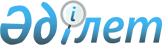 О переименовании улицы села Бестерек Бестерекского сельского округа Урджарского района области АбайРешение акима Бестерекского сельского округа Урджарского района области Абай от 31 января 2023 года № 2. Зарегистрировано Департаментом юстиции области Абай 3 февраля 2023 года № 16-18.
      В соответствии с пунктом 2 статьи 35 Закона Республики Казахстан "О местном государственном управлении и самоуправлении в Республике Казахстан", подпунктом 4) статьи 14 Закона Республики Казахстан "Об административно-территориальном устройстве Республики Казахстан", с учетом мнения населения села Бестерек и на основании заключения ономастической комиссии области Абай от 18 октября 2022 года, РЕШИЛ:
      1. Переименовать улицу Гагарина на улицу Жандос Жағалбаев села Бестерек Бестерекского сельского округа Урджарского района области Абай.
      2. Государственному учреждению "Аппарат Акима Бестерекского сельского округа Урджарского района области Абай" в установленном законодательством Республики Казахстан порядке обеспечить:
      1) государственную регистрацию настоящего решения в Департамент юстиции области Абай;
      2) размещение настоящего решения на интернет-ресурсе акимата Урджарского района области Абай после его официального опубликования.
      3. Контроль за исполнением настоящего решения оставляю за собой.
      4. Настоящее решение вводится в действие по истечении десяти календарных дней после дня его первого официального опубликования.
					© 2012. РГП на ПХВ «Институт законодательства и правовой информации Республики Казахстан» Министерства юстиции Республики Казахстан
				
Д. Саганаев
